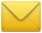 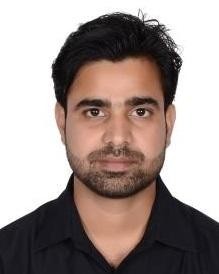 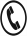 PERSONALSUMMARYAn enthusiastic and highly motivated individual who has a clear understanding of the role and responsibilities associated with being a civil engineer. Having the ability to provide support for multiple concurrent priorities, to establish, maintain and develop effective working relationships with service users, operational teams, delivery partners and colleagues. Currently looking for employment in an open, friendly and professional environment where ideas are shared and opportunities seized.EXPERIENCE   Civil Engineer - Chennai, India (March 2017 to Present)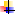    Civil Engineer - Riyadh, Saudi Arabia from Jan 2016 to Jan 2017 – Site Engineer - Chennai, India (May 2011 to Dec 2015) EDUCATIONAL QUALIFICATIONM.Tech. in Structural Engineering, Bharath University, Chennai, India -2014,(CGPA- 7.12/10)Dissertation Topic – “Study of Strengthening of RC beams using GFRP (Glass Fiber Reinforced Polymer) and CFRP (Carbon Fiber Reinforced Polymer) sheets by different wrapping pattern”.	B.Tech. in Civil Engineering, Bharath University, Chennai, India -2011,(CGPA-7.15/10) Topic - “Effect of mineral and chemical admixture on Sorptivity of concrete”DUTIES and RSEPONSIBILITIESFollowing structuraldesign, drawings and pile logs accurately in order to complete projects to a high standard before being inspected.Responsible for managing and executing projects, including time and resource management and quality control.Monitoring environmental protection measures& reporting of any hazards/incidents.Liaising with client representatives, other professionals during construction.Ensuring that all design work that is produced on a project is of a sufficient quality to avoid any errors or rework.Handled a number of 200 workers including 10 supervisorsCompleted 745 piles within a  period of	3 .5 months at KAP- 4 for the construction of sports complex.Prepared monthly/weekly Progress Reports and ensure timely completion of assigned jobs.Implemented the project requirements to fully meet the client specification in accordance with relevant standards.Followed with client project engineers and other team members in an integrated approach.Coordination of structural work with work of other disciplines (Electrical, Mechanical, Architecture)Assist and provide support to the experts during the load test of piles.Coordinated with Electrical and Mechanical and Architectural engineers to ensure the zero errors before castingPerform lead role for the construction of Sports complex, Residential building,Education building and Restaurants for the KAP-2 and KAP-4 Army campreparation of Site Working Documentation Bar Bending SchedulesDelivering projects successfully and being accountable for construction work with efficiency.Planning and Coordination of Drawing availability for the required sequences with the Work SequencesResponsible for civil execution with time bound quality outputDocumentation and correspondence related to construction activityPreparation of Method of Statements, Submission and Obtaining Approvals & Site Work Check ListsEvaluate and Control Sub Contractors Work Progress &Control of Materials and StoresPreparation & Submission of Daily / Weekly / Monthly reports to project in chargeKEY SKILLS AND COMPETENCIESKnowledge of Basic Primavera software.Familiar with relevant civil engineering design software Stadd Pro, Auto CADD.Knowledge of contract technical specifications and their implementation.Superb critical thinking skills and the ability to evaluate designs, plans and projects.Promoting the highest standards of safety onsite at all times.Ability to work well with co-worker and the managementStrong time management and ability to priorities workAbility to understand drawings and plans clearlyGreat organization and preparationFinancial management, People managementQuality assurance, Risk assessmentsHSE reviews Planning regulationsPERSONAL ATTRIBUTESGood communication, planning and organizational skills.Highly developed numeracy and computer literacy skills.Self-motivator and the ability to motivate others.Keeping up to date with industry best practice.Able to work on your own initiative as well as being a team player.AREAS OF EXPERTISEAbility to implement new methodology to deal with the challenges.Skillful in making strategic plans for the different cases.Infrastructure projectsPrivate residential developmentSite InspectionsFIELD OF INTERESTStructural Design,RCC worksPiling worksQuality control & InspectionPlace: Dubai	Date: 21-09-2019